                                             Minor Ops Booking Form – OMFS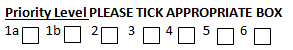 Procedure:							Other procedure - 								Appt Length - 	15 mins				To See - 	Cons		